											Número de PresentaciónInformación del SolicitanteNombres:     Apellidos: Tipo de documento:     Número de documento: Edad: 			     Sexo:		Teléfono de contacto: Departamento: 	Municipio:           Nivel Educativo: Correo electrónico:           Nacionalidad: Datos para que se le notifiqueDetalle para la notificación:Breve descripción de lo solicitado: Información SolicitadaForma de entrega de la informaciónFirma:   	 Lugar y Fecha de Presentación: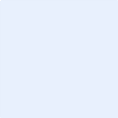 